DECEMBER NEWSLETTERwww.ozaukeechildcarepreschool.comThank you to all who participated in our first annual Pie with Parents event! Both centers had a great turnout! Many thanks to those who donated a scrumptious dessert for the occasion!Now, we are anxious to put the fall festivities behind us and embrace the new season! Be sure to mark your calendars for all the fun we have planned this month!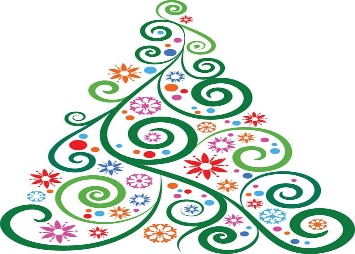 OCC HOLIDAY OPEN HOUSEWednesday, December 7th both our centers will be hosting an open house from 4:00pm-5:30pm. Parents are welcome to take their children to the Young Twos, Older Twos, Threes and PreK classrooms for fun Holiday activities. CLASSROOM HOLIDAY WISHESBe on the lookout for your child’s classroom Holiday Wish ornaments!  Each classroom will have a display with items they are wishing for this Holiday Season! If you choose to participate, purchase and wrap one of the items indicated, and have them to the center by Wednesday, December 14th for our classroom parties. VACATION COUPON REMINDERSWhen using your vacation coupons, please remember to turn them within 2 weeks of the date you are using them for. Coupons are not applied until they are received by the office. 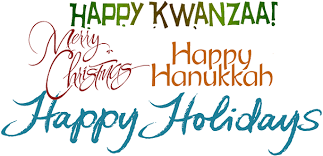 HOLIDAY CLOSURESA reminder that we are closed on Friday, December 23rd and Monday December 26th to observe the Christmas holiday. We will also be closed on Monday, January 2nd  to observe New Year’s Day. We wish your family a very happy and healthy holiday!OTHER UPCOMING EVENTSMonday, December 19th show your support for the Green Bay Packers by wearing your football apparel!Tuesday, December 20th is our Polar Express pajama day. Come to daycare in your warmest pj’s!Wednesday, December 21st is the first day of winter, be sure to wear a cozy sweatshirt or something with snowflakes!Thursday, December 22nd is Ugly Sweater Day! It can be Christmas themed, or just plain ol’ ugly! Get creative!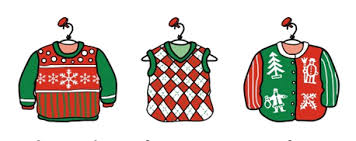 WINTER WEARPlease be sure to keep a warm winter coat, hat, mittens, snow pants and boots here for your child. Even if there is no snow, the extra layers keep the kiddos nice and warm! To help keep track of your child’s items, please label them! WINTER WEATHER CLOSINGThroughout the winter months, there is the potential for the center to close due to severe weather. If we decide to close after opening, all parents will be notified by phone or via email. If the decision to close is made prior to opening hours, the local TV stations will be notified and our voicemail greeting will be changed by 6:00am.A Message from MequonHappy Birthday!!Ms Cassie on the 7th!Ms Leanne on the 8th!Ms Courtney on the 10th!Jordan P. turns 5 on the 12th!Happy Anniversary!!Ms Liz celebrates 22 years on the 4th!!!!!!!!!!!!!!!!!!!!!!Welcome New Families!!Jack B. in the Infant RoomAnnie G. in the Infant RoomCharlotte F. in the Infant RoomThe Gossip in GraftonHappy Birthday!!Lena F. turns 2 on the 2nd!Ms Melissa on the 2nd!Walter turns 2 on the 3rd!Ella M. turns 5 on the 4th!Ms Ashley on the 8th!Emma D. turns 4 on the 11th!Cameran turns 1 on the 12th!Happy Anniversary!!Ms Fiona celebrates 1 year on the 13th!Welcome New Staff!!Ms Stephanie started with us in November! She is a floating teacher that you will frequently see with our older aged children. She comes to us with an Associate’s Degree in Early Childhood Education!